邀   请   函尊敬的         学院        老师 :青岛若贝电子有限公司诚邀您于2016年7月10日至2016年7月13日到青岛若贝公司总部，参加有关“可视化芯片设计软件Robei”的技术研讨和使用培训活动。青岛若贝电子有限公司是由一批美国硅谷的青年科技精英创建的新型EDA公司。公司经过多年的时间研发出一套可视化芯片设计软件：Robei，并迅速得到了业界的广泛关注和认可。由于传统的芯片设计软件采用黑盒子的IP设计方式，无法更改查看，在使用中特别是教学过程中，用户的使用体验非常不好。而Robei的优势在于它提供了超级简化的设计流程，最新可视化的分层设计理念，透明的模型库和非常友好的用户界面。Robei软件将芯片设计高度抽象化，并精简到3个基本元素--模块、引脚和导线，掌握这3个基本元素，就能很快地掌握硬件设计的技巧。目前，Robei软件是世界上最小的芯片设计仿真工具（不到7M）。Robei软件将先进的图形化与代码设计相融合，让框图与代码设计优势互补，弱势相互抵消。同时，它不依赖于任何芯片，在仿真后自动生成Verilog代码，可以与其他EDA工具无缝衔接。谨此，诚邀您拨冗参加，衷心感谢您对我们的支持和厚爱！如蒙应允，请在6月30日前以回执告知，以便安排。总经理：吴国盛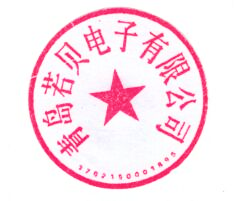 青岛若贝电子有限公司2016年6月1日